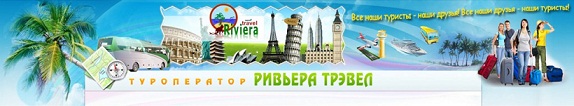 ТУР В КАЗАНЬ НА КОНЦЕРТ группировки“ЛЕНИНГРАД” (1 день, автобус)Внимание! Время в программе примерное и указывается для того, чтобы лучше представлять программу тура. Туроператор оставляет за собой право менять порядок предоставляемых услуг или заменять их на равноценные без изменения общего объема программы.В стоимость включены: проезд на комфортабельном автобусе, услуги сопровождающего, чай в автобусе, страховка на транспорте, обзорная экскурсия по городу, билет на концерт (зона танцпола).За дополнительную плату: питание, все что не вошло в программу.ВНИМАНИЕ!
Для организованных групп тур рассчитывается индивидуально.Однодневный тур на концерт “ЛЕНИНГРАД”, выезд 25 июня06.00 – Сбор группы у ТЦ “Лето”. выезд из Кирова.13.00 – Прибытие в г. Казань. Свободное время для обеда в кафе города (возможно организовать комплексный татарский обед 350 руб).  Пешеходная прогулка по ул. Баумана, ТЦ “Кольцо”.14.30-17.30 – Обзорная экскурсия по центральной части города. Во время экскурсии вы сможете насладиться самобытной красотой Казани, увидеть своими глазами яркие краски ее улиц и площадей, узнать, где хранятся несметные сокровища Казанских ханов. Достопримечательности тысячелетнего города соединил и в себе культуру Запада и традиции Востока. Вашему взору предстанет Театр оперы и балета им. Мусы Джалиля, озеро Кабан, стилизованная деревенька «Туган авылым («Родная деревня»), новый Театр Кукол и т.д.17.30 – Переезд к ТАТНЕФТЬ АРЕНЕ.19.00 – ШОУ НАЧИНАЕТСЯ! В концертном пространстве России «Ленинград» давно завоевал себе функциональное преимущество, сплетая черты бродячего цирка, стадионных монстров рока и корабельной дискотеки. Энергетика «Ленинграда» основана на вполне ископаемом топливе – концерты группы по-настоящему архаичны, тут царит драйв сугубо животного происхождения, заранее подогретый многочисленными вирусными видеоклипами.В песнях «Ленинграда» много чего можно услышать, от грубого до глупого, однако в нем нет и никогда не было грязи и самодовольства.Смысл «Ленинграда» – в когда-то прирученном ими и до сих пор удерживаемом настроении, которое сам Шнуров называет эсхатологическим восторгом.Лидер «Ленинграда» Сергей Шнуров заявил, что нынешние гастроли станут последними для его командыВ 2019 году «Ленинград» проведет грандиозный стадионный тур и поставит абсолютный рекорд посещаемости для России нового времени!Стань частью бешеного водоворота ЛенингРадости  на шоу группировки в КАЗАНЬ АРЕНЕ!22.00 – Посещение супермаркета, продукты в дорогу.23.00 – Выезд из Казани. 06.00-07.00 – Прибытие в Киров на Привокзальную площадь.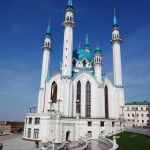 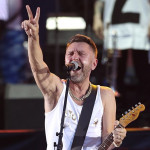 Стоимость тураЦенаПроезд + обзорная экскурсия + билет на концерт (танцпол)3100 руб.Обед (некомиссионный)350 руб.